Pielikums Nr.1Madonas novada pašvaldības domes21.12.2021. lēmumam Nr. 507(protokols Nr. 17, 24. p.) 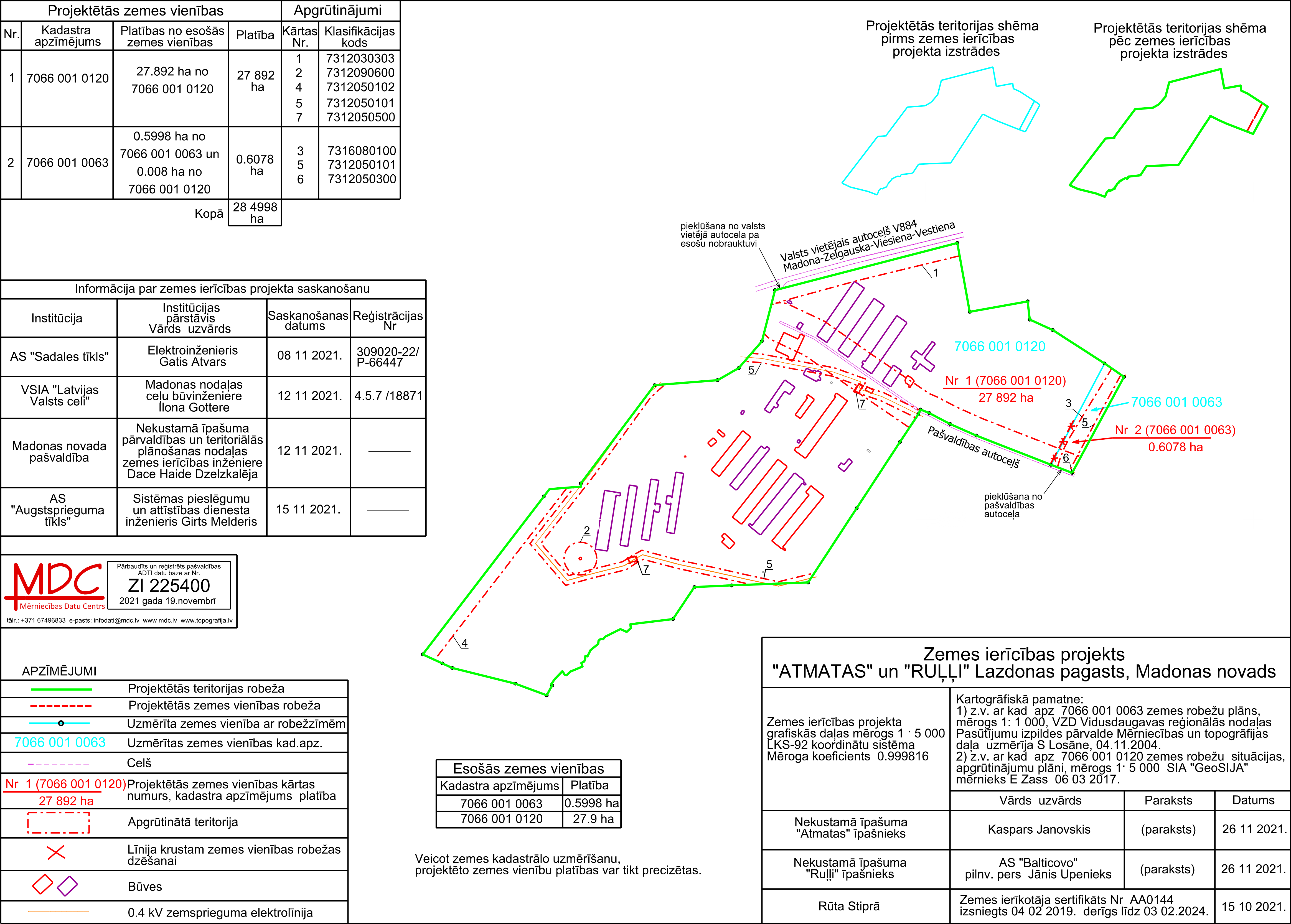 